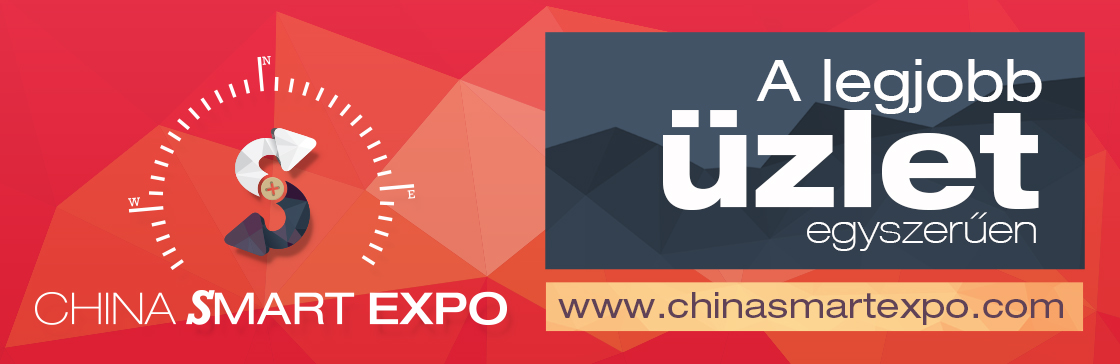 A legjobb üzlet, mert a kínai vállalatok hazai üzleti partnereket keresnek!A China SMart Expo keretein belül a kínai vállalatokkal személyesen tárgyalhat a potenciális üzleti megoldásokról:Márkaképviselet – melyhez 1 évig bérleti díj nélküli bemutatótermet biztosítunk a The Experience Center épületében, kedvező üzemeltetési költségek mellett!Közép-európai disztribúcióKészletbővítés – akár finanszírozássalBemutatóterem és mintadarabokMitől egyszerű?Nem kell Kínába utaznia, hogy személyes kapcsolatot létesítsen minőségi termékeket kínáló, megbízható kínai gyártókkal!A két napos konferencia-sorozat egyedüli lehetőséget nyújt elmélyülni a magyar-kínai üzleti és kereskedelmi kapcsolatok világában!A Project Center pavilonban egyedi üzleti lehetőségekről, pályázható projektekről tájékozódhat.Tájékoztatást nyerhet készletfinanszírozási, logisztikai és egyéb szolgáltatásainkról!Regisztrált vendégeinket ebéddel és ajándékokkal fogadjukHol, mikor?Helyszín: Budapest, The Experience Center épülete, XV. kerület, Szentmihályi út 171.Időpont: 2015. június 16-17-18., kedd-csütörtökMegnyitó ünnepség: június 16-án 10:00 órakorREGISZTRÁCIÓA rendezvény ingyenes, de regisztrációhoz kötött.Az elmúlt évek rendezvényein több száz sikeres üzlet és hosszú távú együttműködés született a rendezvényre látogató kínai és magyar vállalkozások között. Honlapunkon és mobilalkalmazásunkon keresztül nem csak a rendezvényre tud ingyenesen regisztrálni, de személyes időpontot is egyeztethet a Kínából érkező vállalatokkal.